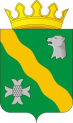 ПРОТОКОЛ  РЕЗУЛЬТАТОВ  СОРЕВНОВАНИЙПРОТОКОЛ  РЕЗУЛЬТАТОВ  СОРЕВНОВАНИЙПРОТОКОЛ  РЕЗУЛЬТАТОВ  СОРЕВНОВАНИЙПРОТОКОЛ  РЕЗУЛЬТАТОВ  СОРЕВНОВАНИЙПРОТОКОЛ  РЕЗУЛЬТАТОВ  СОРЕВНОВАНИЙПРОТОКОЛ  РЕЗУЛЬТАТОВ  СОРЕВНОВАНИЙПРОТОКОЛ  РЕЗУЛЬТАТОВ  СОРЕВНОВАНИЙ41-й лыжный Нытвенский марафон41-й лыжный Нытвенский марафон41-й лыжный Нытвенский марафон41-й лыжный Нытвенский марафондата: 08 марта 2019гдата: 08 марта 2019гдата: 08 марта 2019гдата: 08 марта 2019гдата: 08 марта 2019гМесто проведения: г.Нытва, л/б ДЮСШМесто проведения: г.Нытва, л/б ДЮСШМесто проведения: г.Нытва, л/б ДЮСШСтарт 11:00Старт 11:00Старт 11:00Старт 11:00Старт 11:00Дистанция: 50 км., Мужчины, масстартДистанция: 50 км., Мужчины, масстартДистанция: 50 км., Мужчины, масстартСтиль свободныйСтиль свободныйСтиль свободныйТемпература: -8°С : -5°СТемпература: -8°С : -5°СТемпература: -8°С : -5°СТемпература: -8°С : -5°СТемпература: -8°С : -5°СМестоСтартовыйномерФамилия ИмяГод рожденияГод рожденияЧистое время Чистое время Время по возрастному коэф. Время по возрастному коэф. Время по возрастному коэф. Территория/командаТерритория/командаТерритория/командаМестоСтартовыйномерФамилия ИмяГод рожденияГод рожденияч:мин:секч:мин:секМесто ВКТерритория/командаТерритория/командаТерритория/команда140Катаев Иван199219922:32:042:32:047КарагайКарагайКарагай239Чернопазов Захар199719972:32:052:31:025КарагайКарагайКарагай328Таихов Феликс197219722:36:472:24:303ПермьПермьПермь434Звягин Сергей198619862:41:302:40:3212КунгурКунгурКунгур524Лукоянов Анатолий195919592:42:382:11:281ПермьПермьПермь631Безматерных Александр197119712:45:232:31:106НытваНытваНытва742Романов Алексей197519752:45:372:36:159КунгурКунгурКунгур837Нафиков Азат197619762:46:102:37:4810ПермьПермьПермь927Костарев Виталий197619762:46:262:38:0311НытваНытваНытва1029Хардин Владислав197419742:46:442:36:078ПермьПермьПермь1125Никонов Алексей195819582:51:182:16:492ВерещагиноВерещагиноВерещагино1241Румянцев Иван196419642:56:122:30:594ПермьПермьПермь1323Молотилов Дмитрий198319832:58:302:55:4115ОханскОханскОханск1438Новоселов Сергей197219723:01:372:47:2313ПермьПермьПермь1526Абдуллин Ильфат197519753:02:012:51:4314НытваНытваНытва 1622Попов Алексей197819783:09:133:01:5616ОханскОханскОханск1736Куклин Алексей197919793:14:153:07:5219ПермьПермьПермь1821Власов Николай197419743:15:163:02:5017Нахабино (Моск. обл.)Нахабино (Моск. обл.)Нахабино (Моск. обл.)1930Кольцов Владимир195819583:49:523:03:3618НытваНытваНытва-35Старков Павел20002000сошел-ПермьПермьПермь-33Силин Андрей19831983сошел-ПермьПермьПермьДистанция: 30 км., Женщины, масстартДистанция: 30 км., Женщины, масстартДистанция: 30 км., Женщины, масстарт150Моисеева Анна196319632:13:151:52:441ВерещагиноВерещагиноВерещагиноГлавный судья: Болотов Г.А.Главный судья: Болотов Г.А.Главный секретарь: Старков А.Е.Главный секретарь: Старков А.Е.Главный секретарь: Старков А.Е.Главный секретарь: Старков А.Е.Главный секретарь: Старков А.Е.